项目支出绩效评价报告一、基本情况（一）项目概况幼儿教育是我国学制的第一阶段，是基础教育的有机组成部分，目前尚未划入义务教育范围。随着婴儿出生人口的逐步增加，需要教育的孩子越来越多，奉新幼儿教育资源严重不足，目前县内幼儿园的规模无法满足家长日益增长的教育需要，为增加学位，保障幼儿教育，故设立此项目。本项目资金投入2286.8万元，截至2020年年底，资金已经全部拨付到位，并使用完毕。项目绩效目标完成示范幼儿园阶段性收购。二、绩效评价工作开展情况（一）绩效评价目的开展收购示范幼儿园项目，是为了强化县级幼儿教育，加强对幼儿教育的监督管理，保障县内居民对幼儿教育的需求，促进财政资金发挥最大效益，推动社会教育持续发展，保证政府投资项目的社会、环境和经济效益，有效提高政府决策的科学性和准确性，提升财政资金使用效率。（二）绩效评价工作的组织1.本项目涉及财政资金按照相关项目实施进度安排，按时足额到位。未出现截留、挤占、挪用等现象。2.经费到达后，县国资局按照县政府规划，严格按财政资金管理工作规定和用途支付相关评审费用，严格做到专款专用。三、综合评价情况及评价结论（附相关评分表）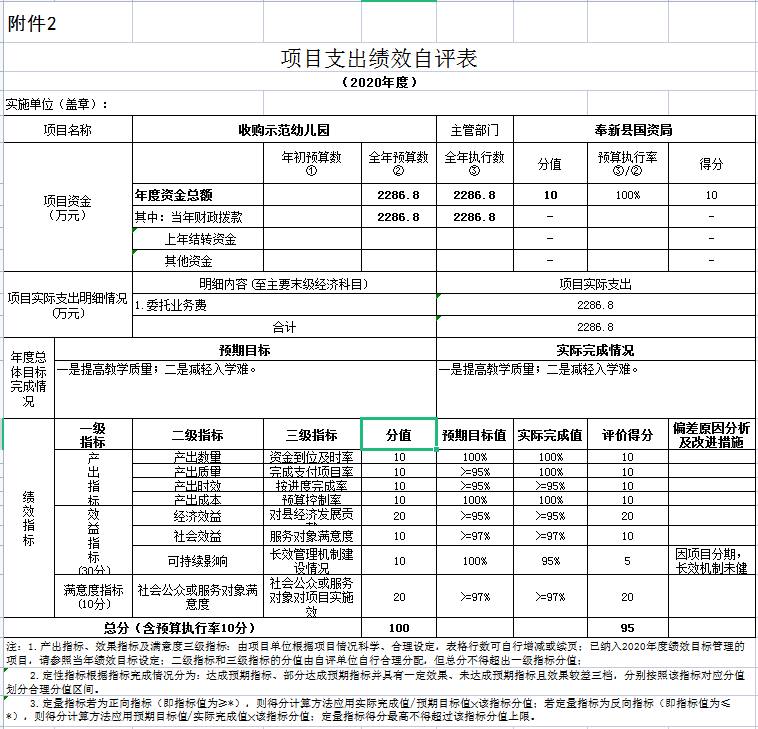 四、绩效评价指标分析（一）项目决策情况，项目决策情况良好。（二）项目过程情况，县国资局按照收购完成进度，严格按财政资金管理工作规定和用途支付相关购买费用。（三）项目产出情况，共完成收购示范幼儿园费用2286.8万的支付。（四）项目效益情况，推动我县社会发展、教育发展做出积极贡献。五、主要经验及做法、存在的问题及原因分析（一）主要经验及做法自收购示范幼儿园项目设立以来，该项目组织管理、制度建设和流程规范日趋健全完善。县国资局委托专门机构规范专项资金审批流程。从项目实施效果看，按进度完成率保持稳定，对县教育发展做出贡献；从受益方满意度调查结果分析看，项目也取得了一定的社会效益。（二）存在的问题及原因分析2020年，本单位科学有效地使用项目资金取得了较好的经济、社会效益，但还存在一些问题和困难：本项目因收购时间较短，在短时间内难以形成长效管理机制。有关建议1.加强项目绩效管理，提高预算绩效认识，加强学习。密切配合，及时在事前制定明确、细化、量化且可考核的年度绩效目标，并依据年度目标组织开展项目工作，做到绩效目标可考量，从而提高预算绩效管理效果。 2.加强绩效目标管理。首先，理清绩效目标管理的工作流程；其次，确定绩效目标与实际工作的联系，绩效目标的设定既要能与实际工作紧密联系，又要能清晰反映预算资金的预期产出和效果。绩效目标应当从数量、质量、成本、时效以及经济效益、社会效益、生态效益、可持续影响、满意度等方面进行细化，尽量进行定量表述；3.有意识收相应指标历史数据、行业数据作为绩效目标考评的基础；预算执行结束后，要及时对照确定的绩效目标开展绩效自评。六、其他需要说明的问题无附件3项目支出绩效评价报告项目支出绩效评价报告项目支出绩效评价报告项目支出绩效评价报告项目支出绩效评价报告项目支出绩效评价报告项目支出绩效评价报告项目支出绩效评价报告项目名称：收购示范幼儿园收购示范幼儿园收购示范幼儿园收购示范幼儿园收购示范幼儿园收购示范幼儿园收购示范幼儿园项目类别：□经建类       □社会事业类       其他类□经建类       □社会事业类       其他类□经建类       □社会事业类       其他类□经建类       □社会事业类       其他类□经建类       □社会事业类       其他类□经建类       □社会事业类       其他类□经建类       □社会事业类       其他类项目单位：奉新县国资局奉新县国资局奉新县国资局奉新县国资局奉新县国资局奉新县国资局(盖章)评价机构：□中介机构       □专家组      单位评价组□中介机构       □专家组      单位评价组□中介机构       □专家组      单位评价组□中介机构       □专家组      单位评价组□中介机构       □专家组      单位评价组□中介机构       □专家组      单位评价组□中介机构       □专家组      单位评价组评价年度：2020年度2020年度2020年度2020年度2020年度2020年度主管部门：奉新县国资局     奉新县国资局     奉新县国资局     奉新县国资局           (盖章)2021年  2  月  19  日2021年  2  月  19  日2021年  2  月  19  日2021年  2  月  19  日2021年  2  月  19  日2021年  2  月  19  日2021年  2  月  19  日2021年  2  月  19  日